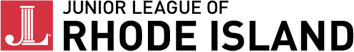 PREMIER SPONSORS Presenting Sponsor ($4000+)  2 foursomes which include 18 holes of golf, breakfast and lunch 2 hole sponsorship signs  1 full­ page advertisement in the event program Name, logo and link to your website on ​www.jlri.org Recognition in all event announcements in the JLRI newsletter leading up to the event Recognition through social networking sites If received prior to June 15, 2016, logo on event favor Addition in all outgoing PR material for the event released by the JLRI after sponsorship is received The Masters Level ($700)  1 foursome which includes: 18 holes of golf, breakfast and lunch 1 hole sponsorship sign 1 one­-eighth page advertisement in the event program Name, logo and link to your website on www.jlri.org​	 Recognition in all event announcements in the JLRI newsletter leading up to the event Recognition through social networking sites  The PGA Tour Level ($300)  1 luncheon for two  1 hole sponsorship sign  1 one-eighth page advertisement in the event program Name, logo and link to your website on www.jlri.org​	  Recognition in all event announcements in the JLRI newsletter leading up to the event Recognition through social networking sites  21 Meeting Street­, Garden Level, Providence, Rhode Island 02903 T 401.331.9302 A member of The Association	 www.jlri.org of Junior Leagues International, Inc.	 jlri.jlrimail@verizon.net	 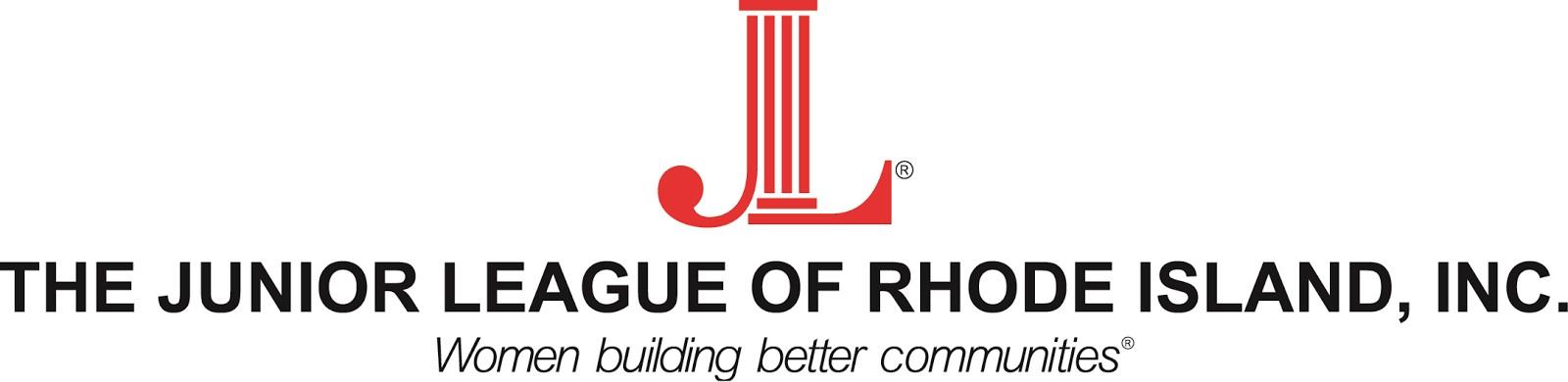 SIGNATURE SPONSORS  Corporate Sponsor ($200)​	 Hole sponsorship sign at one of the 18 tee boxes Recognition through social networking sites  Recognition in all event announcements in the JLRI newsletter leading up to the event Name on event announcement on ​www.jlri.org​   Personal Sponsor ($100)  Recognition through signage at registration and luncheon displays  Recognition in all event announcements in the JLRI newsletter leading up to the event Recognition through social networking sites  Contact Name:  ______________________________________________________________  Address:  ___________________________________________________________________ City:   ____________________________________  State:  ___________   Zip:  __________  Telephone:  ___________________________   Email:  _______________________________ Sponsorship Level: _____________________________ Thank you for your support. A Fundraising Committee member will be in touch. If you have any questions, please contact Ali Gainor at alisongainor@gmail.com or​ (917) 327-2941. Please remit a copy of this form and payment to: JLRI Fundraising, 21 Meeting Street Providence, RI 02903 21 Meeting Street­, Garden Level, Providence, Rhode Island 02903 T 401.331.9302 A member of The Association	 www.jlri.org of Junior Leagues International, Inc.	 jlri.jlrimail@verizon.net	 